                                            		 SPÓŁDZIELNIA MIESZKANIOWA „ZAKRZEWO”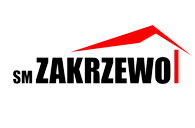                                     	ul.  Robotnicza 246     82-300 Elbląg          NIP 578-000-17-32          Tel. 055 2356902   Fax. 055 2356902           email: sekretariat@zakrzewo.elblag.pl    Załącznik nr 4                                                                                     dn. ................. 2023 r.OŚWIADCZENIE WYKONAWCY O POWIERZENIU WYKONANIA CZĘŚCI ZAMÓWIENIA PODWYKONAWCOM                                         ………………………………………………………………………………………………………………………………………………………………………………………………………………………………………………………………………………………………………                      ( pełna nazwa oferenta ,adres siedziby, nr telefonu, NIP, REGON)Oświadczam, że następujące prace zamierzamy zlecić podwykonawcom.                                                                ________________________________________							                          //podpis/podpisy oferenta/Lp.Nazwa  i adres podwykonawcyZakres robót do wykonania